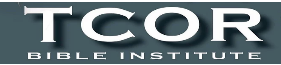 GRADUATE Application for AdmissionTCOR Bible Institute (TCOR BI) provides equal education opportunities without regard to race, color, national origin, sex, age, special need, or veteran status. TCOR Bible Institute reserves the right to make a decision about whether or not to admit an applicant.
DIRECTIONS: Please complete the entire application. Missing information may cause delay or deny admission. There is a $30 non-refundable application processing fee.  When submitting this application, please pay Application Fee as follows:       PayPal:  		TCORBibleInstitute       Cash App:	 $TCORBiblePlease Note:  Application will not be processed until fee is receivedUpon completion, email form to:  TCORBibleInstitute@gmail.comToday's Date: PERSONAL INFORMATION:Full Legal Name:Last:                                              	First:                            		MiddlePrevious Legal Name(s): Mailing Address:City:					State:			Zip Code:You Telephone Number:					Cell Phone Number:Work Number:Your Email Address:Emergency Contact InformationContact’s Full Name:Contact’s Number:Contact’s RelationshipMarital Status: [check one]____Single____Married____Separated____Divorces____WidowedGender:____Male____FemalePlease indicate race/ethnic background:____Black or African-American____Asian____Hispanic or Latino____Native Hawaiian____White____Bi-Racial____Multi-RacialAre you a United States Citizen?____Yes____NoIf no, please complete question belowIf not a US citizen, are you a permanent resident of the United Sates and what is the country of your birth?SPIRITUAL INFORMATIONAre you a born-again Christian as described in John 3:17.  If yes, please the year that you were born again.Have you received the baptism of the Holy Spirit as described in Acts 2:4? If yes, identify the year received.Please list your home church’s name:Name and title of spiritual leaderChurch address:EDUCATION INFORMATIONName of high school attended:Address:                                                               City:                           State:         Zip:      Graduation year:Please list the following for all undergraduate colleges/universities that you attended/graduated:Name and address of institutionType of Institution (Secular or Christian):Type of degree received:Year of graduation:Dates attended (To/From):GPA:Please list the following for all Graduate colleges/universities that you attended/graduated:Name and address of institution:Type of Institution (Secular or Christian):Type of degree received:Year of graduation:Dates attended (To/From):GPA:PERSONAL REFERENCESPlease list three personal references (non-relatives); 1.Full NameAddress:Contact number”Association:2.Full NameAddress:Contact number”Association:3.Full NameAddress:Contact number”Association:What do you consider the most important factor in your decision to apply to TCOR Bible Institute?PLEASE READ PRIOR TO SIGNING:
Please read prior to signing:
I hereby certify that to the best of my knowledge the foregoing information is true and complete without evasion or misrepresentation.
I understand that if found otherwise, it is sufficient cause for rejection or dismissal. If my application for admission is approved, I agree to abide by the present and future rules and regulations, both academic and nonacademic, and the Godly and scholastic standards of TCOR Bible Institute. I further acknowledge that if I fail to adhere to these regulations or meet these requirements, my admission may be revoked.
If I enroll at TCOR BI, I agree to pay all tuition, fees, fines, and debts to the college that may be incurred by me. I understand that TCOR BI may withhold registration, transcripts and assignments to collect any unpaid debts.

If I fail to pay any tuition or fees when due, I understand the college will treat any unpaid amount as an educational loan extended to finance my education.
SIGNATURE (type your name in space below)SIGNATURE: